WZP.271.35.2022                            				         Wołów, 12.12.2022 r. Wykonawcy biorący udział w postępowaniu INFORMACJA Z SESJI OTWARCIA OFERTdot.: postępowania o udzielenie zamówienia publicznego. Nazwa zadania: „„Sukcesywne dostawy produktów zwierzęcych, mięsa i wędlin do stołówek czterech Jednostek Organizacyjnych  Zamawiającego w miejscowościach: Wołów, Stary Wołów i Lubiąż w 2023 roku”Na mocy art. 222 ust. 5 ustawy z 11 września 2019 r. – Prawo zamówień publicznych (Dz. U. z 2022 r. poz. 1710 ze zm.) Gmina Wołów informuje co następuje: bezpośrednio przed otwarciem ofert Zamawiający na stronie postępowania upublicznił kwotę, jaką zamierza przeznaczyć na sfinansowanie zamówienia:  368 529,40  zł brutto.W terminie do dnia  12.12.2022 r. do godz. 09:00 złożono następujące oferty:Burmistrz Gminy WołówSprawę prowadzi: Renata Studenna 71 319 13 58Sporządził: Anna Mykowska, tel. 71 319 13 44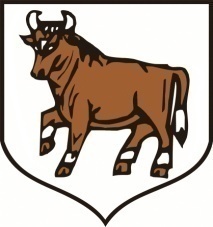 URZĄD MIEJSKI W WOŁOWIEtel. (071) 319 13 05                                                Rynek 34fax (071) 319 13 03                                                56-100 Wołówe-mail: sekretariat@wolow.pl                       www.wolow.plL. p.Nazwa i adres wykonawcyCena nettoCena brutto1Przedsiębiorstwo Handlowo Usługowe Odebralscy Marcin Odebralski, Walim, ul. Kardynała Stefana Wyszyńskiego, nr 1,58-320354 077,00 zł 	354 077,00 zł 	